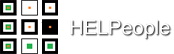 Vision DocumentFinal Phase IITeam T-MIPwww.tmip-helpeople.comTeam Members:Taraneh ParvareshMairon ToçiIan BùiPooria Kamran RashaniRevision HistoryIntroductionPurposeThe purpose of this document is to collect, analyze, and define high-level needs and features of the HELPeople Project. It focuses on the capabilities needed by the stakeholders and the target users, and why these needs exist. ScopeThis document is associated with high-level requirements for the HELPeople project only. The details of how HELPeople fulfills these needs are detailed in the use-case and supplementary specifications.  Supporting documents that will depend on this document for the successful completion of the project include: System Requirements Specifications; System Architecture Specifications; Software Design Specifications; Test Design Specifications; User Manual; Installation Guide.Definitions, Acronyms, and AbbreviationsThe following terms regarding different App Types shall be used within the context of the HELPeople product to mean specific things:Resident – any app that physically resides on the device, which can be:Native – is built into this productNon-Native – is not a part of this product and can be either:a) Integrated – can communicate with this product via an APIb) Standalone – is not integrated with this product at allB) Non-Resident 1. Web-based (e.g. Pandora)2. Network-based (e.g. Teleconferencing)Referenceshttp://www.emitymeapps.com/2011/09/free-paid-or-freemium-pricing-your-next-app/“Mobile Software Licensing” by Ivana Dusparic and Jim Dowling - 3rd July 2003Team PowerDroid deliverablesOnline Library System – Vision Document – James C. HelmRUP Vision Document for the Home Appliance Control System – Lawrence Chung, Kendra Cooper, Sam CourtneyTeam Steelers Process documentOverviewThe rest of this Vision document will be organized into sections that explain and expand on the following subject categories:Market Positioning: Which segment should HELPeople be targeting? Stakeholders and Users: Who are the key stakeholders in this project and who are its most important users?Product Overview: High-level description of HELPeople’s capabilities, assumptions, competition, and so on.Product Features: A list of HELPeople’s main features that provide enough information from which Use Case documents can be developed. Constraints: Business, Technical, Environmental, Regulatory and so onQuality Ranges: Define quantifiable ranges for non-functional requirements such as Performance, Response Time, etc.Precedence and Priority: Which features are most important and/or will need to be developed first?Other Product Requirements: System, Environmental, Usability, etc.Documentation Requirements: What other documents shall be developed and which team are responsible for them?PositioningBusiness OpportunityThe market for smartphone apps has a need for a simple solution that can help the elderly population as well as those with communicative disabilities. The elderly population represents a significant growing market segment as the Baby Boomer generation enters retirement. Most if not all of them will need assisitive devices to maintain quality of life, particularly in the areas of healthcare and social networking.The segment for those with communicative disabilities, while not insignificant, has been generally neglected and underserved by mobile application developers. The blind, in particular, cannot make use of modern technologies such as mobile web browsers to surf the web. Similarly, the mute and deaf also face tremendous obstacles in using smart devices as they are designed today.Both of these segments represent tremendous opportunities and growth for a product with the right mix of functionalities and ease of use.Problem StatementProduct Position StatementStakeholder and User DescriptionsMarket DemographicsThe key market demographics for HELPeople are listed below, in descending order of importance and priority:The elderly and those with memory impairments, and their caretakersThe blind or those with poor eyesightThe mute or those with speech disabilitiesThe deaf or those with poor hearingKidsThe market share for smartphones has been steadily increasing and, as of 2012, has overtaken that of traditional mobile phones. Furthermore, the explosion of the tablet market, spearheaded by the Apple iPad, presents a significant growth opportunity for  mobile applications targeting the elderly whose physical limitations often require a device larger than a phone that can make things easier to see and manipulate.At the same time, the heretofore underserved population of people with communicative disabilities presents a greenfield opportunity for mobile application developers. However, the costs of implementing such capabilities into each and every app can be prohibitive and therefore many companies choose not to implement them. HELPeople will help other app developers reach this untapped market by letting them integrate with our product and enhance their market potential while focusing on their core competencies.The goal of HELPeople is to establish itself as the de facto Mobile User Interface that different types of mobile users will rely on for their daily activities, as well as the most reputable and beneficial partner for other mobile app developers.   Stakeholder SummaryUser SummaryUser EnvironmentUsers will be using this product mainly on their mobile devices, such as a smartphone or tablet. Initially, only Apple iOS and Google Android devices will be supported. Furthermore, only those devices that have the necessary input/output hardware required by HELPeople - microphone, speaker, virtual keyboard, camera, etc. will be supported by this product.Users will be using this product in conjunction with other apps they may already have (or will purchase in the future) which can be integrated with HELPeople. Not all apps can be integrated, and not all apps that can be integrated will be. Users will be given the option to select which “integratable apps” they want to add to, or remove from, HELPeople.It is assumed that most of the times user devices will be connected to the internet through a data network or a wi-fi connection. In cases where they are not connected to a data network (e.g. outside coverage area) certain features will not usable but other functions that do not require connectivity may still be used; for example: using “text-to-speech” to read a stored document.Aside from the main user, the product can also be configured to be operated by a secondary user, such as a caretaker or family member. Security measures will be put in place to prevent unauthorized access.Stakeholder Profiles  N/AUser Profiles  N/AKey Stakeholder or User Needs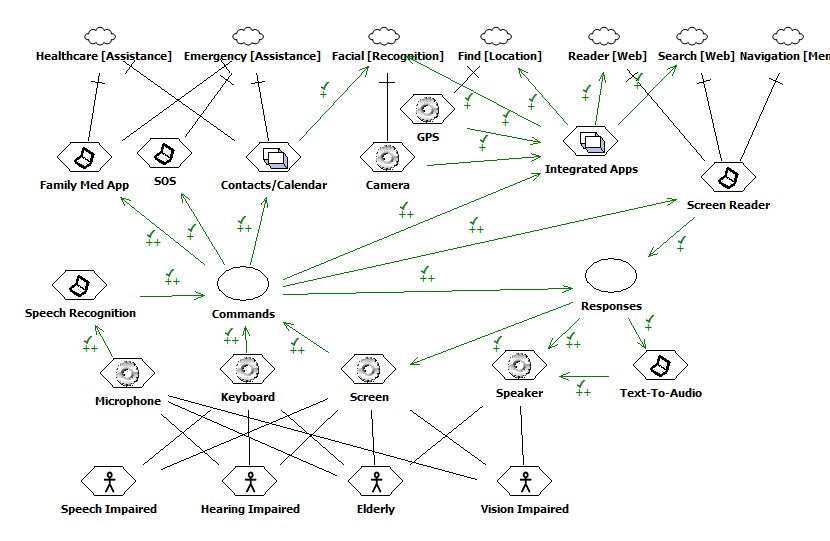 Fig. 1 – Problem Domain ModelCompetition and AlternativesFor voice command: both Apple and Google have some capabilities, although functionalities are restricted to what is built into the product. These products are not capable of integrating with other apps outside of itself, and their availability is limited to certain high-end models only.Individual standalone apps for various needs do exist. For examples:  Medical Cabinet, Reminder, Calendar, etc. etc. However, none of these apps can integrate with another, thus the user is faced with multiple interfaces and multiple steps to accomplish what HELPeople can provide.Some Text to Speech apps today can perform basic reading functionalities but they cannot read web pages like screen readers can on the PC. Thus for those with eye impairments, a mobile solution for web surfing is out of the question, at least until something similar to HELPeople becomes available.An alternative solution to building HELPeople from scratch is to partner with a company such as Apple’s Siri division to incorporate these ideas into a well-established platform and take that product to the next level. The downside is that doing so could prevent users on other platforms from buying and using the product.Product Overview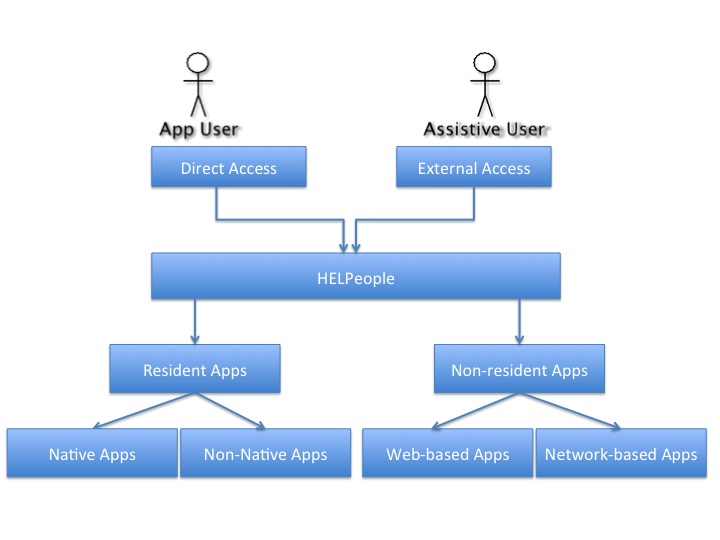 Application User is the person who is using the product via his phone. Assistive User is the person who can help application user in case s/he needs any help. In our application, the idea is to give external access to authorized user(s) so that they can have access to add reminder for a meeting or medication to application user’s calendar so that he will not miss his meetings or any of his medications. Assistive user can set the reminder either by sending a text message or access via web interface to the application.Product PerspectiveHELPeople product intends to give the user various options and to help them manage their daily tasks more conveniently. Apart from some Native applications which have been developed specifically for this product, it will give other options to the user to use other external applications. Certain applications which user already has in his phone can also be integrated with this product, which will give the user easy access to other installed applications from one single HELPeople User Interface. Also there would be a possibility for some other external applications to integrate within HELPeople product if desired, like web-based music application or online TV/Radio applications. Applications in HELPeople product can be categorized as below:Resident Apps: applications which resides in the productNative: Developed for this productNon-Native: Not developed for this product which can either:Integrated – can communicate with this product via an APIStandalone – is not integrated with this product at allNon-Resident Apps: external apps not resides in the productWeb-based: e.g. online TV/Radio applicationsNetwork-based: e.g. TeleconferencingAlthough the product is totally self-contained, it provides an API to integrate with other apps, whether they are apps already installed on the phone or external apps available in the market.Summary of CapabilitiesAssumptions and DependenciesThe default language for HELPeople would be US English. It is assumed that the user is able to communicate in English.It’s assumed that the network would be available on users handset so they can use network-based applications such as SMS and call.It’s assumed that the user is able to work with basic functionalities of a smart phone; such as: unlock phone, turn on/off the handset, launch the application, send SMS etc.It’s assumed that the product shall support Apple iOS and Android initially. Later on it can be extended to support other operation systems if needed.It’s assumed that in emergency cases user would be able to use his/her phone to call 911.It’s assumed that the handset has adequate facilities used by HELPeople application such as Camera, GPS, Microphone, Speaker, Touchscreen and Virtual keyboard. Cost and PricingThere is a free “lite” version and a paid “premium” version of the app. Some people will only use the free version, but others can spend more to buy extra features. In order to make the product affordable for wider audiences this product would be a “Freemium” application, which means that the initial software would be free but the users can spend their money on in-app purchases. Native applications would be included in the initial free version of the product, with a limited set of functional features. Integration with other non-native applications which are not part of HELPeople will be a premium feature. Licensing and InstallationHELPeople product would be in the category of “Consumer applications” which would be coded for personal use. Consumer applications for mobile devices are small applications developed by individual customers or small businesses. Licensing for consumer applications is less demanding than licensing for other applications, but still has to be flexible, easy to use and affordable to end users. Among various licensing models, we chose the “Shrink-wrapped package”. In this model, “License Agreement” is accepted either by unwrapping the product or by digitally checking the “Accept” checkbox. The customer has unlimited lifetime usage of the software under the terms in the license agreement, usually limited to a fixed number of devices the software can be installed on.For installation phase it should take into consideration that the code should have the ability to split by installing native or non-native applications. If the user selects to install the native languages and paid for non-native applications integration then the product should install both, but if he chose no pay then only native applications should installed in the handset.Product FeaturesThe followings are general system featuresStart applicationUsers can run the application from a system icon that is placed in their device after HELPeople is installed.  5.1.1- View initial screenUsers can view the initial screen immediately after they have selected to run the application. Execute touch screen inputUsers can execute commands by using the touch screen input option.  Execute voice inputUsers can execute commands by using the voice commander input option.  Execute text inputUsers can execute commands by using the text commander input option.  Show contentUsers can see the content of the screen that they have selected.5.5.1- Speak content(If selected) Users can hear the content of the screen that they have selected.Show current timeUsers can check the current time while they are using the application (This feature could be underestimated only for the home screen).Show weather conditionUsers can check in their home screen their local weather conditions.Change frequency of weather updatesUsers can change the frequency that the weather panel gets updates from the internet for their current location. Change date/timeUsers can change date/time in situations where they have no data or internet coverage.Show system updates alertUsers can get alerts for system updates with the content of changes.Accept system updatesUsers can accept system updates after they have been notified by the system.Deny system updatesUsers can deny system updates after they have been notified by the system.Shows an easy-accessible audio commander buttonUsers can have an all time button to access the audio commander.5.13.1 (If adequate profile is selected) Shows an easy-accessible text   commander button	Users can have an all time button to access the text commander.Shows Favorite applicationsUsers can fast access the applications that they mostly use Change securityUsers can change the security level of their application.Change alert soundsUsers can select the proper ringtone to notify them for specific actions. 		5.16.1 Change alert volumeUsers can select the proper volume of the ringtone that will notify them for a specific actionSwitch from list-to-icon menus and vice versaUsers can select how they want to view their folder menus.Customize folder’s contentUsers can arrange the main folder's content in a way that is more appropriate for them by dragging and dropping applications. Sort by different logic categories contentsUsers can sort (by name / most used / last used) the applications that are into a certain folder. The following relate to communication featuresTranslate Text-to-SpeechUsers can type the text and the system needs to translate it in an audio message.Translate Speech-to-TextUsers can record an audio message and the system needs to translate it in a text message. Provide visual feedback after getting commandsUsers can check if the command that they have executed is appropriately performed. 		5.22.1- Provide audio feedback after getting commands	(If selected) Users can hear if the command that they have asked is appropriately performed. Turn on Screen Reader5.23.1- Turn off Screen ReaderTurn on Voice Input5.24.1- Turn off Voice InputTurn on Response Back5.25.1- Turn off Response BackThe following features are related with connection channelsConnect to a network Users can call/receive phone calls, send/receive SMS, MMS and e-mails.Connects to the internet Users can get different network information by using a data plan or Wi-Fi connection. 5.27.1 Get updates from the internet Users can receive notifications that keep them up to date.Communicate with some other phone installed applicationsUsers can use HELPeople features with some other applications that are already in their phone and are integrated with our application system.The following features relate to the customization of the application features to user needs.Provide predefined user profilesModify a user profileCreate new customized user profilesThe following features relate to placing a emergency call.Place emergency call to 911Place emergency call to their doctor5.33.1 Send an emergency text message to their doctorPlace emergency call to a selected emergency assistant5.34.1 Send an emergency text message to a selected emergency assistantModify doctor and emergency assistant contacts Constraints ResponsivenessEmergency call should be available by no more than 2 clicksAny interaction within the product should not take more than 100 ms to respondUser Interface UsabilityScreen icons and pictures should have no more than 7-8 colorsNo more than 6 categories in each screenSetting, “H” button, Emergency access, Command and Home button should be available in all screensApplications should categorize into groups in meaningful manner so that the user can understand and easily find the group of the application s/he is looking for Command button should place in an easy access place so users who are visually impaired can use it SecurityThe HELPeople product incorporates Data Access Control by keeping sensitive data encrypted.The HELPeople product incorporates Integrity by assuring accuracy of presented information by updating frequently.The HELPeople product incorporates Authentication by requiring a password to log in before displaying medical or personal information.Quality Ranges All output responses should be no more than 1000 ms The icons representing categories should be large enough so that elderly users can recognize and understand them easilyNo more than 7-8 colors should used in designing the product user interfaceEmergency situations should be handled by minimum 2 clicks in the productVoice outputs should be clear and loud enough so that user can understand them clearlyRecognition application should be accurate to distinguish the proper faces/objectsPrecedence and PriorityThe features defined in the vision document will be provided in the first release. Considerations for supporting other Smartphone OS platforms will be taken for a second release.  Also, real-time online support for users will be considered in a next phase.Other Product RequirementsApplication RequirementsMobile handset must have Apple iOS or Android OSProduct should occupy no more than 5MB spaceEach application should be represented by a simple icon that resembles its functionalityEach application should be accompanied by a text name that describe its functionSystem RequirementsMobile should provide a Camera, GPS, Microphone, Speaker and vibrationMobile phone should have large screen so that it can show the icons of the product in each screen properlyMobile handset should provide enough space for installing the productPerformance RequirementsThe audio output should be without noise interfere and clear enough to understand The audio output response should not take more than 1 secSpeech to text converter should generate the output no more than 2 seconds after user stopped talkingSpeech to text converter should identify the words spoken by the user at least 90% of the timeFace or object detection should recognize the object with 99% accuracy most of the timeThe fonts of the application should be customizable between 12 to 30 according to user’s desireThe system should be able to detect words spoken by the user at 60 dB which is “Moderate hearing loss” thresholdCamera resolution should not be less than 1 MP Screen reader should read within 2 seconds when any icon has pressedEmergency calls should establish within 10 seconds  Documentation Requirements  User ManualA user manual will be provided for this application. The user manual could be found in our company website and each user can download it from any device that supports internet browsing and Adobe Reader.  The link to download Adobe Reader is provided in our website.  Please see the HELPeople User Manual document for more information.     Online Help	After launching our application in the market, we will provide online help support to assist the users.  At first, we will provide e-mail support.  By the time that a considerable amount of users are going to use our application, we will consider offering real-time support from our website or directly from our application. Appendix - Use case SpecificationGlossaryUser: All Type of usersHelp User: elder people with “Help Profile”A User: Visually impaired user with “Audio Profile”V User: Mute user with “Visual Profile”T User: User with hearing difficulties using “Touch Profile”O User: User with hearing and speak difficulties using “Only Visual User”Assistive User: Any user than will help the main user of the system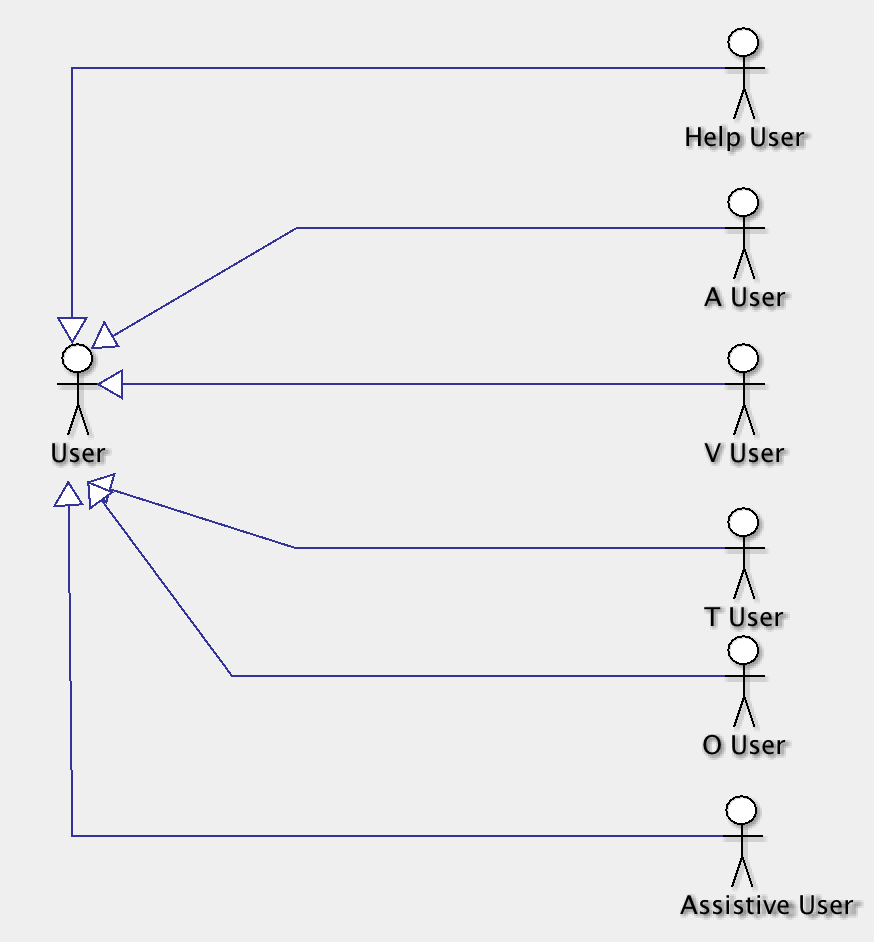 Usecase 1: Select User ProfileDescription:There are 5 categories of predefined user profiles in the product, which users can choose according to their need. And also there is a profile name “Customize Profile” in which the user can customized the settings according to his/her need. Each of them has default settings, which it will define how the user can interact with the system.The profiles are as below:Help ProfileAudio ProfileVisual ProfileTouch ProfileOnly visual ProfileCustomize profileActors: 	UserPrerequisite:	HELPeople is installed in user’s phone and is running.Case Flow:User select “Setting” from main menuUser selects one of the profiles, e.g. “Audio Profile”Voice commander would be available for this user in all screens of the application and user can interact with the system via voice instead of touchWeb reader and screen reader would be available for the userDiagram 1: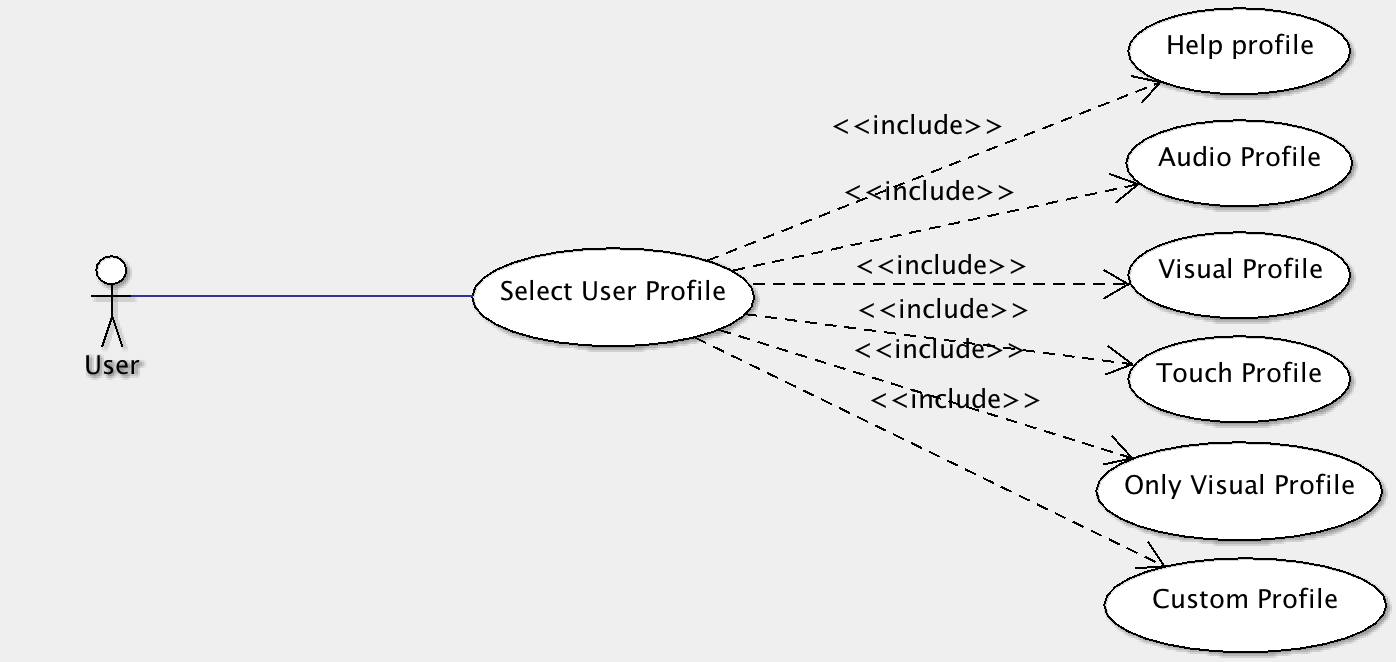 Usecase 2: Add a contactDescription:This usecase will show how the user whose profile is “Audio Profile” can add a contact to his/her list using voice command. Any other user who chooses voice command input can use voice commands to add contacts to the phone list.Actors: 	A User	Help UserPrerequisite:HELPeople is installed in user’s phone and is runningUser’s profile is “Audio Profile” or customize profile activated audio command Case Flow:User click Voice commander icon in any screen of the productUser says “Add New Contact”User will hear a response back “Add new Contact”User says “Name: xxx” (the name)User says “ Phone: xxx” (the number) or any other additional informationUser says “Save”If the contact already exists the system will prompt “Already exists, do you want to overwrite?”If user says “YES” the new contact will be added to the contact list and if the user says “No” then it will ignore adding the new contactDiagram 2: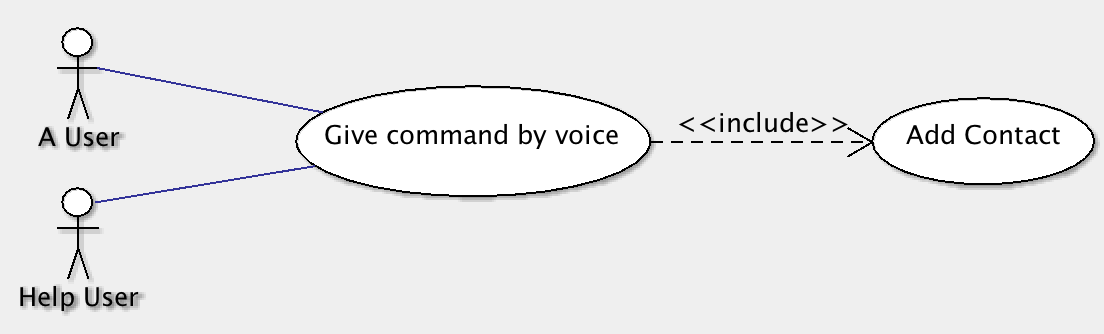 Usecase 3: Make Emergency CallDescription:In case of emergency situation user can have verity of options to call or text using HELPeople. Users whose profiles are based on audio commands can access the emergency section via voice, other users can access by clicking “Lifebuoy” icon available in all screens of the application.Actors: 	A User, Help User, V User, T User, O UserPrerequisite:HELPeople is installed in user’s phone and is runningUser selected the proper user profile according to his/her difficultiesDefine 2 contact numbers for emergency situationsCase Flow:“A User” and “Help User” which they can give command need to click on “audio commander” button and say “Emergency”The system will respond back by voice telling the options ”Emergency: call 911, call doctor/friend name, Text to family member/friend”User can choose either of the options or both calling and sending text.The same situation is available for users who can handle the situations by clicking the emergency icon. They have 3 options: confirm calling 911 by clicking YES/No button, or call/text a family member or friend.Diagram 3: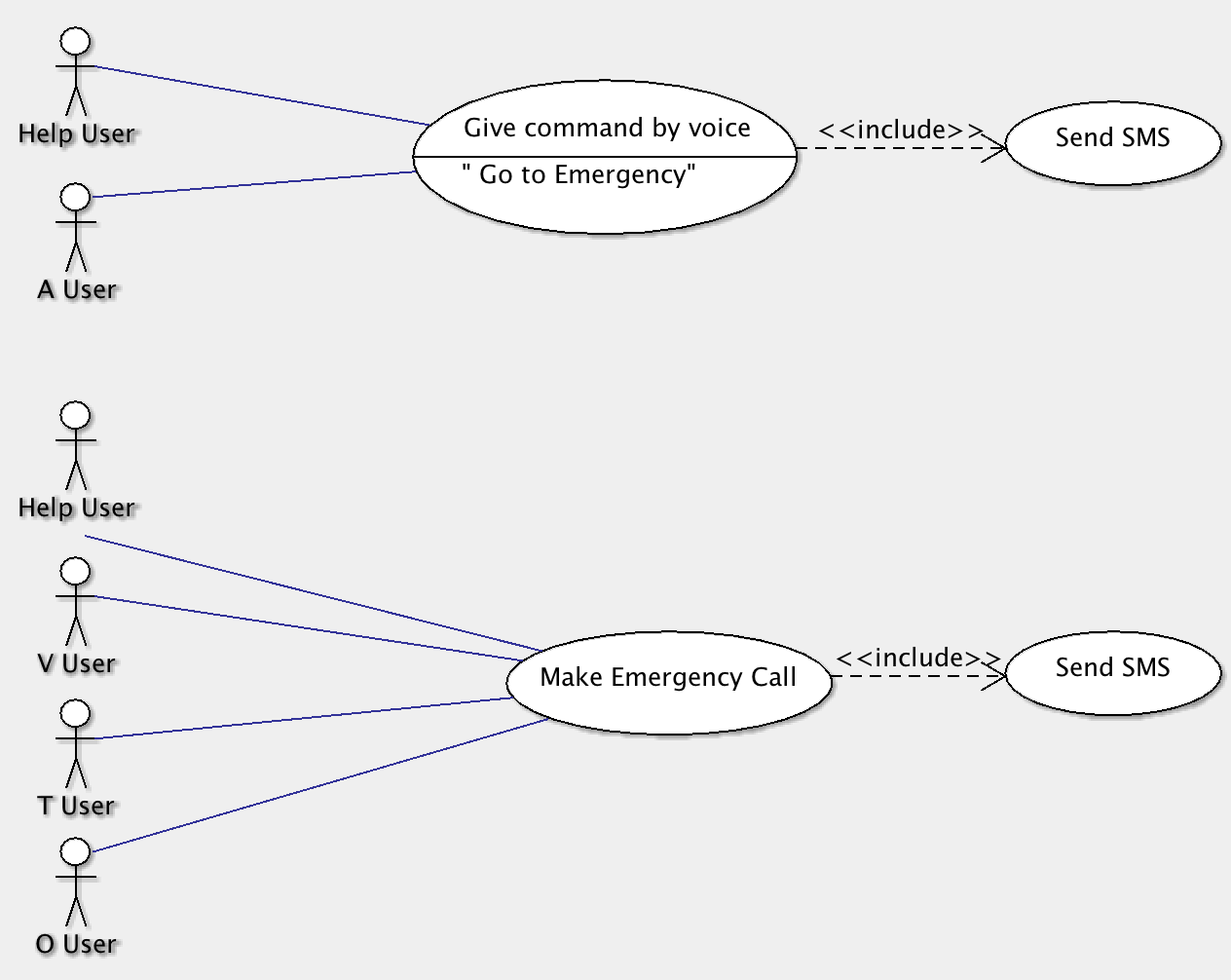 Usecase 4: Select favorite/bookmark applications“H” menuUsecase 5: Listen to broadcasting in the airV User Usecase 6: Change the settingsSortScreen readerCustomizeVoice inputResponse backUsecase 7: Store pictures and information of family membersUsecase 8:Retrieve a picture and information of family membersUsecase 9: Access Medical informationUsecase 10: Add reminder to CalendarAssistive UserUserUsecase 11: Find foods nutritional information Usecase 12: Listen to MusicA UserV UserHelp UserUsecase 13: Play GamesHelp UserV UserT UserO UserUsecase 14: Record a videoUsecase 15: Surf the web A UserHelp UserUsecase 16: Find previous Location(s)Usecase 17: Recognize person/object SIG Diagrams and Domain ModelDiagram 1: Ease of Use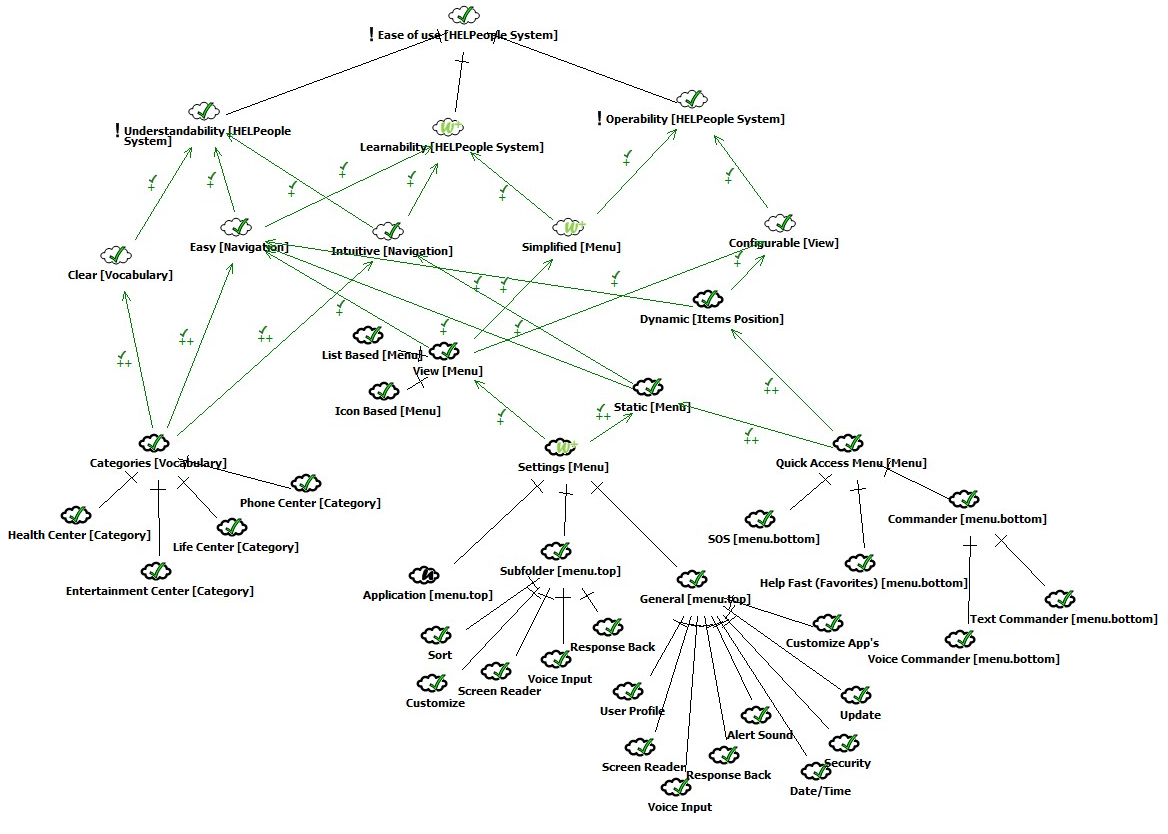 Diagram 2: User Profiles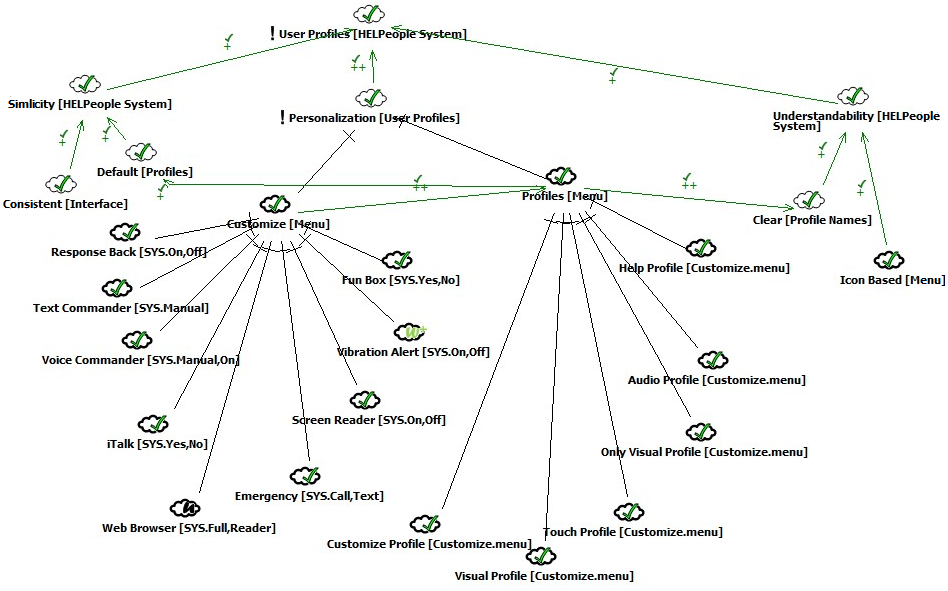 Diagram 3: SOS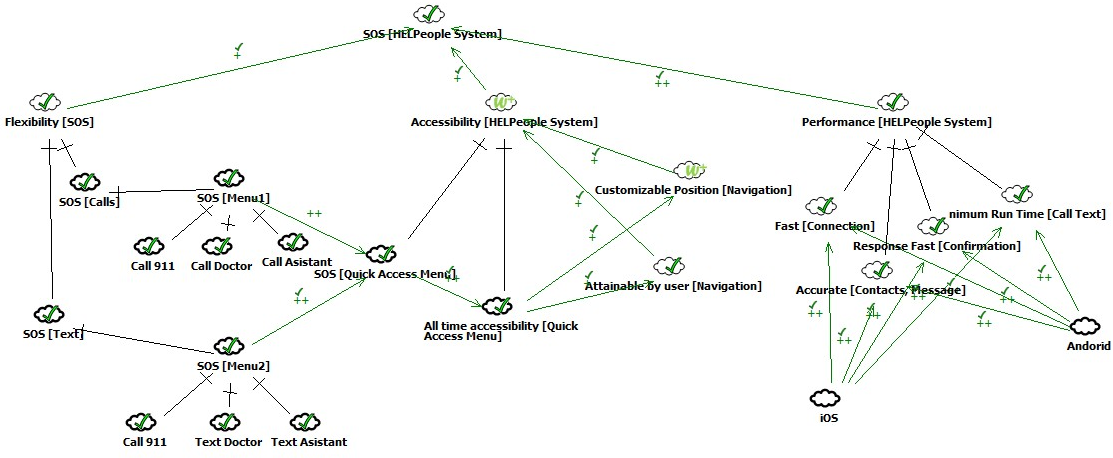 DateVersionDescriptionAuthor01 April 20120.1Creation of Product Specification documentMairon Toci04 April 20120.2Completed sections 1 through 3Ian Bui10 April 20120.3Completed sections 4 and 6Taraneh Parvaresh10 April 20120.4Completed sections 7 and 9Pooria Kamran11 April 20120.5Completed sections 5, 8 and 10Mairon Toci19 April 20120.6Reviewed T-MIP19 April 20120.7Add Appendix ATaraneh Parvaresh19 April 20120.8Add Appendix B, C, DMairon Toci20 April 20121.0Added Problem Domain Model, Edited for typos. First formal version to turn inIan Bui16 May 20121.1ReviewedT-MIP17 May 20122.0Final DocumentT-MIPThe problem ofa dearth of mobile apps that help people with memory or communicative disabilitiesAffectsthe elderly, the blind, mute, deaf, etc.The impact of which isthat they  must depend on whatever PC-based solutions that are available, or be left out of the mobile revolution.A successful solution would beA simple, intuitive interface on a smart mobile device (phone, tablet, etc.) that will assist people in important daily tasks and improve their quality of life.ForThe elderly and disabledWhoneed assistance in daily activities.HELPeopleis a mobile app running on smart phones or tabletsThatcan integrate other apps and provide a common user interface.Unlikeexisting mobile apps which are built mainly for sighted people,Our productmakes full use of the multiple input and output capabilities of a mobile device, such as microphone, speaker, keyboard, camera, vibration, and so onNameDescriptionResponsibilitiesInvestorsPrincipal shareholders who put up capital for projectMonitor project to make sure it stays within budget and schedule. If additional capital is requested, review the request and take appropriate actions as needed. Executive ManagementCEO, COO, CFO, CTO, etc.Set long term goal and vision; approve project schedule and funding;  monitor progress and make adjustments; report to shareholders and investors on project progress.Project ManagementProgram Managers; Project ManagersManage resource and scheduling; coordinate inter-team activities; assure timely deliverables; report progress and issues to other stakeholders.Product ManagementRequirements Engineering; Product RoadmapElicit, specify and validate  technical as well as business requirements; produce and prioritize product requirements; manage requirement changes.DevelopmentEngineering, TestingProduce software design specs, architecture specs and test specs based on Requirements. Develop and test software according to specs and schedule.Product SupportCustomer supportProduce User Guide, Online Help. Respond to customer issues. Provide customer feedback to Product Management and Engineering.Marketing and SalesProduct marketingDevelop marketing strategy and plan; manage marketing process; advertising; manage channel partners; provide input and feedback to PM and Engineering.NameDescriptionResponsibilitiesStakeholderElderlyThe major target user groupProvide input to Product Management for product requirements. Provide feedback to Customer Support regarding issues and enhancements. Beta testers.Customer SupportBlindThe second major target user groupProvide input to Product Management for product requirements. Provide feedback to Customer Support regarding issues and enhancements. Beta testers.Customer SupportMuteThird target user groupProvide input to Product Management for product requirements. Provide feedback to Customer Support regarding issues and enhancements. Beta testers.Customer SupportDeafFourth target user groupProvide input to Product Management for product requirements. Provide feedback to Customer Support regarding issues and enhancements. Beta testers.Customer SupportKidsAncillary target user groupBeta testers.ParentsOther App DevelopersCreators of other apps that integrate with HELPeopleProvide input to Product Management for product enhancements. Beta testers.Sales & Marketing; Product ManagementSecondary UserCaretaker, Family Member, or Emergency PersonnelProvide input to main user. Beta testers.Main UserNeedPriorityConcernsCurrent SolutionCurrent SolutionProposed SolutionsEmergency SituationHighUser unable to make a call or notify family members in cases of emergencyUser must dial a number.A one-button press to simultaneously call a number, send a text message and email.A one-button press to simultaneously call a number, send a text message and email.Health Care AssistanceHighUser forgets to take medication; or cannot provide medical info to emergency workers;There are reminder apps; medical cabinet apps; etc. but nothing integrated.An app to manage family medical history that can be accessed by caretakers, doctors or emergency workers.An app to manage family medical history that can be accessed by caretakers, doctors or emergency workers.Text to SpeechHighPeople with poor eyesight cannot read screen menus or websitesSome apps offer TTS, but not integrated with other apps TTS capability that can be integrated with other apps. A Screen Reader to read websites and menus.TTS capability that can be integrated with other apps. A Screen Reader to read websites and menus.Voice CommandHighPeople with poor eyesight cannot use the touchscreenSome high-end devices offer limited Voice Command, but not integratedBuilt inVoice Command feature that can be used with any integrated app.Built inVoice Command feature that can be used with any integrated app.Facial RecognitionLowOld people cannot remember people they knowNoneAn app that uses stored images of contacts to help identify peopleAn app that uses stored images of contacts to help identify peopleLocationMediumCannot remember how to get backVariety of GPS-based apps, nothing integratedA solution that integrates GPS with Contacts and other info.A solution that integrates GPS with Contacts and other info.Large ScreenMediumOlder people have a hard time seeing or touching small iconsTabletsMake tablets even more useful by adding voice control and integrated User InterfaceMake tablets even more useful by adding voice control and integrated User InterfaceSearchHighTime consumingToo many apps, each doing a different thing, none talks to each other.Voice command; integrate with existing search engines/appsVoice command; integrate with existing search engines/appsUser BenefitSupporting FeaturesUsers who are suffering from any disabilities such as visual impairment, hearing impairment, speech impairment, or who are suffering form memory loss can do daily activities easier.Different input/output methods such as voice, visual and text would be available to choose from according to their desire.Easy access to most used applications or favorite ones.Dedicated “H” Button would visible in all screens of the product all time.Set the configuration according to their desire.Additional to product setting, user settings also would be available in configuration section to change them to their favor.Add desired applications or remove unwanted apps.Manage applications section will give the power to user to add/remove non-native apps or disable/enable native apps.Users who suffer from memory loss can store pictures associated to family or friends.“Family Tree” application will give the user the ability to save pictures of his family member or friends together with contact info, relation.If the user cannot remember the place he parked or need to go back to any place which he visited before but he can’t remember then he can use this product“Back Track” application will store the previous locations together with assigned picture to the places so user can use them via GPS to find their way.User can store medical information for his own or family members to have a complete history“Medical Cabinet” application can store medical information like medications, user’s operations together in one place.Reminder for medication, meetings or other activities which user might forget about them.Reminder in Calendar will give the possibility to user to set them as he desire to remind him about daily activities. User can add the reminder himself or any authorized user can add them on his behalf.Handle emergency situations more easily via various options.“Emergency” section will give the user opportunity to easily call 911 and send text or call to 2 predefined numbers.Visually impaired user can surf the web.“Web Reader” is available in the product to help users who are suffering from sight impairment to be able to surf the webVisually impaired user can communicate via speech to the product“iTalk” application will convert speech to text.Mute user can communicate via text and product will convert it to voice“iTalk” application will convert text to speech.User can recognize faces or objects by taking a picture from them.“Recognition” application will help the user to take a picture from any object or family/friends so that it can match the faces with already exist photos in his contact list or search the web to find the object.User can keep track of his meal and nutrition information about the foods he eats“Wellness” Center will give the information about nutrition facts of each food and keep the records regarding user’s meal